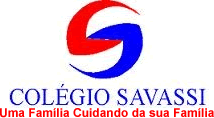 QUESTIONÁRIO SÓCIO ECONÔMICO 1. Qual seu estado civil? (A) Solteiro(a). (B) Casado(a) / mora com um(a) companheiro(a). (C) Separado(a) / divorciado(a) / desquitado(a). (D) Viúvo(a). 2. Onde e como você mora atualmente? (A) Em casa ou apartamento, com minha família. (B) Em casa ou apartamento, sozinho(a). (C) Em quarto ou cômodo alugado, sozinho(a). (D) Em habitação coletiva: hotel, hospedaria, quartel, pensionato, república etc. (E) Outra situação.3. Sobre o  pai :Trabalha ou trabalhou, na maior parte da vida? (A) Na agricultura, no campo, em fazenda ou na pesca. (B) Na indústria. (C) Na construção civil. (D) No comércio, banco, transporte, hotelaria ou outros serviços. (E) Funcionário público do governo federal, estadual ou municipal. (F) Profissional liberal, professor ou técnico de nível superior. (G) Trabalhador fora de casa em atividades informais (pintor, eletricista, encanador, feirante, ambulante, guardador de carros, catador de lixo etc.). (H) Trabalha em sua casa em serviços (alfaiataria, cozinha, aulas particulares, artesanato, carpintaria, marcenaria etc). (I) Trabalhador doméstico em casa de outras pessoas (faxineiro, cozinheiro, mordomo, motorista particular, jardineiro, vigia, acompanhante de idosos/as etc.), (J) No lar (sem remuneração). (K) Não trabalha. (L) Não sei. 4. Sobre a  mãe Trabalha ou trabalhou, na maior parte da vida? (A) Na agricultura, no campo, na fazenda ou na pesca. (B) Na indústria. (C) Na construção civil. (D) No comércio, banco, transporte, hotelaria ou outros serviços. (E) Como funcionária do governo federal, estadual ou municipal. (F) Como profissional liberal, professora ou técnica de nível superior. (G) Trabalhadora fora de casa em atividades informais (feirante, ambulante, guardadora de carros, catadora de lixo etc.). (H) Trabalha em sua casa em serviços (costura, aulas particulares, cozinha, artesanato etc). (I) Como trabalhadora doméstica em casa de outras pessoas (cozinheira, arrumadeira, governanta, babá, lavadeira, faxineira, acompanhante de idosos/as etc.). (J) No lar (sem remuneração). (K) Outro. (L) Não trabalha. (M) Não sei. 5. Somando a sua renda com a renda das pessoas que moram com você, quanto é, aproximadamente, a renda familiar? (Considere a renda de todos que moram na sua casa.) (A) Até 1 salário mínimo (até R$ 465,00 inclusive). (B) De 1 a 2 salários mínimos (de R$ 465,00 até R$ 930,00 inclusive). (C) De 2 a 5 salários mínimos (de R$ 930,00 até R$ 2.325,00 inclusive). (D) De 5 a 10 salários mínimos (de R$ 2.325,00 até R$ 4.650,00 inclusive). (E) De 10 a 30 salários mínimos (de R$ 4.650,00 até R$ 13.950,00 inclusive). (F) De 30 a 50 salários mínimos (de R$ 13.950,00 até R$ 23.250,00 inclusive). (G) Mais de 50 salários mínimos (mais de R$ 23.250,00). (H) Nenhuma renda.6. Em que você trabalha atualmente? (A) Na agricultura, no campo, na fazenda ou na pesca. (B) Na indústria. (C) Na construção civil. (D) No comércio, banco, transporte, hotelaria ou outros serviços. (E) Como funcionário(a) do governo federal, estadual ou municipal. (F) Como profissional liberal, professora ou técnica de nível superior. (G) Trabalho fora de casa em atividades informais (pintor, eletricista, encanador, feirante, ambulante, guardador/a de carros, catador/a de lixo). (H) Trabalho em minha casa em serviços (costura, aulas particulares, cozinha, artesanato, carpintaria etc). (I) Faço trabalho doméstico em casa de outras pessoas (cozinheiro/a, mordomo/governanta, jardineiro, babá, lavadeira, faxineiro/a, acompanhante de idosos/as etc.). (J) No lar (sem remuneração). (K) Outro. (L) Não trabalho. (M) Não sei. 7. Há quanto tempo você trabalha? (A) Menos de 1 ano. (B) Entre 1 e 2 anos. (C) Entre 2 e 4 anos. (D) Mais de 4 anos. V